Приложение.Информация о предлагаемых к сдаче в аренду объектах.Лунненский сельский исполнительный комитет (УНП 500149773, Лунненский сельский исполнительный комитет, Гродненская область, Мостовский район,аг. Лунно,8 (01515) 3 99 53, государственная).Наименование объектаИнвентарный номер ЕГРНИ(…/С-…)илиреестровый номер ЕРГИобязательно для заполненияМестоположениеобъектаХарактеристика объектаИнженерная и транспортная инфраструктураОбщая площадь, предлагаемая к сдаче в аренду (кв.м)Предполагаемое целевое использованиеСпособ сдачи в аренду (прямой договор аренды или путем проведения аукциона)Примечание (указывается: величина коэффициента от 0,5 до 3; информация о сдаче в почасовую аренду и др.)Фотография объекта___________Обязательно для представленияАдминистра-тивное- помещения412/D-10866Гродненская область Мостовский район, аг. Лунно, ул.Стены кирпичные, оконные проёмы – стеклопакеты. Полы дощатые окрашенные;Перегородки кирпичные; Внутренние стены, облитые доскойОтопление газовое, телефон, электроосвещение, вентиляция естественная; 93,4Для размещения офисапрямой договор аренды1,0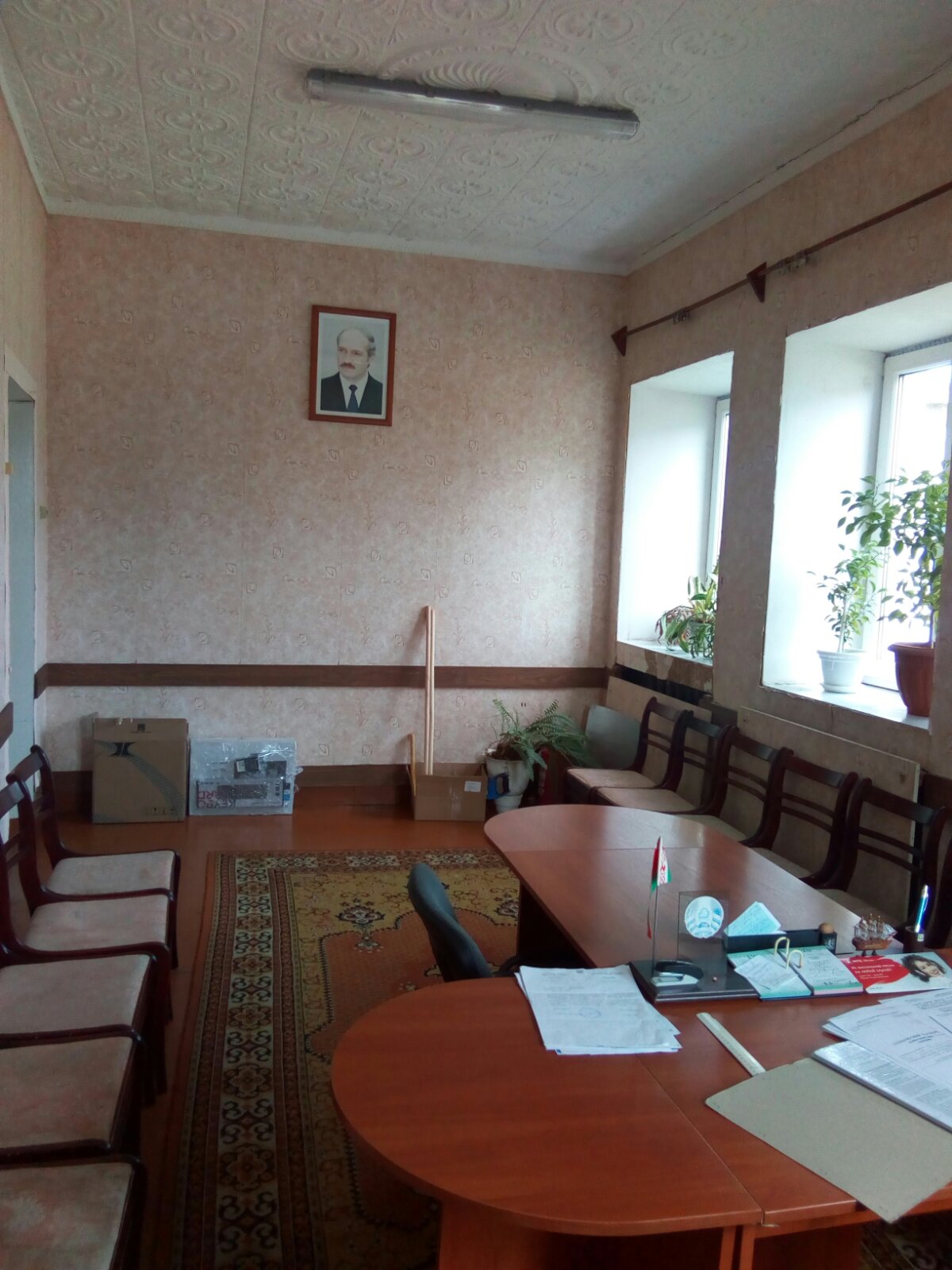 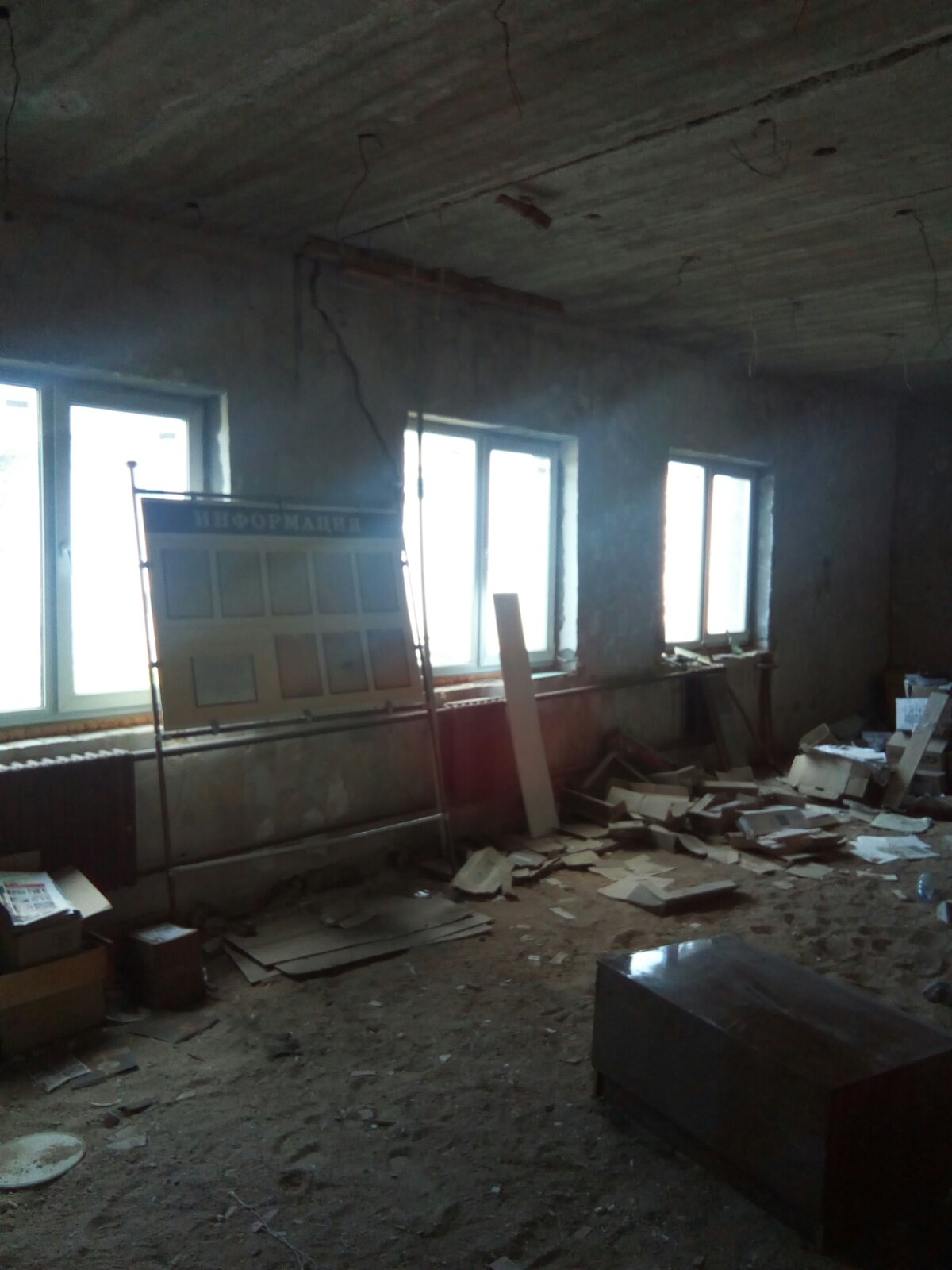 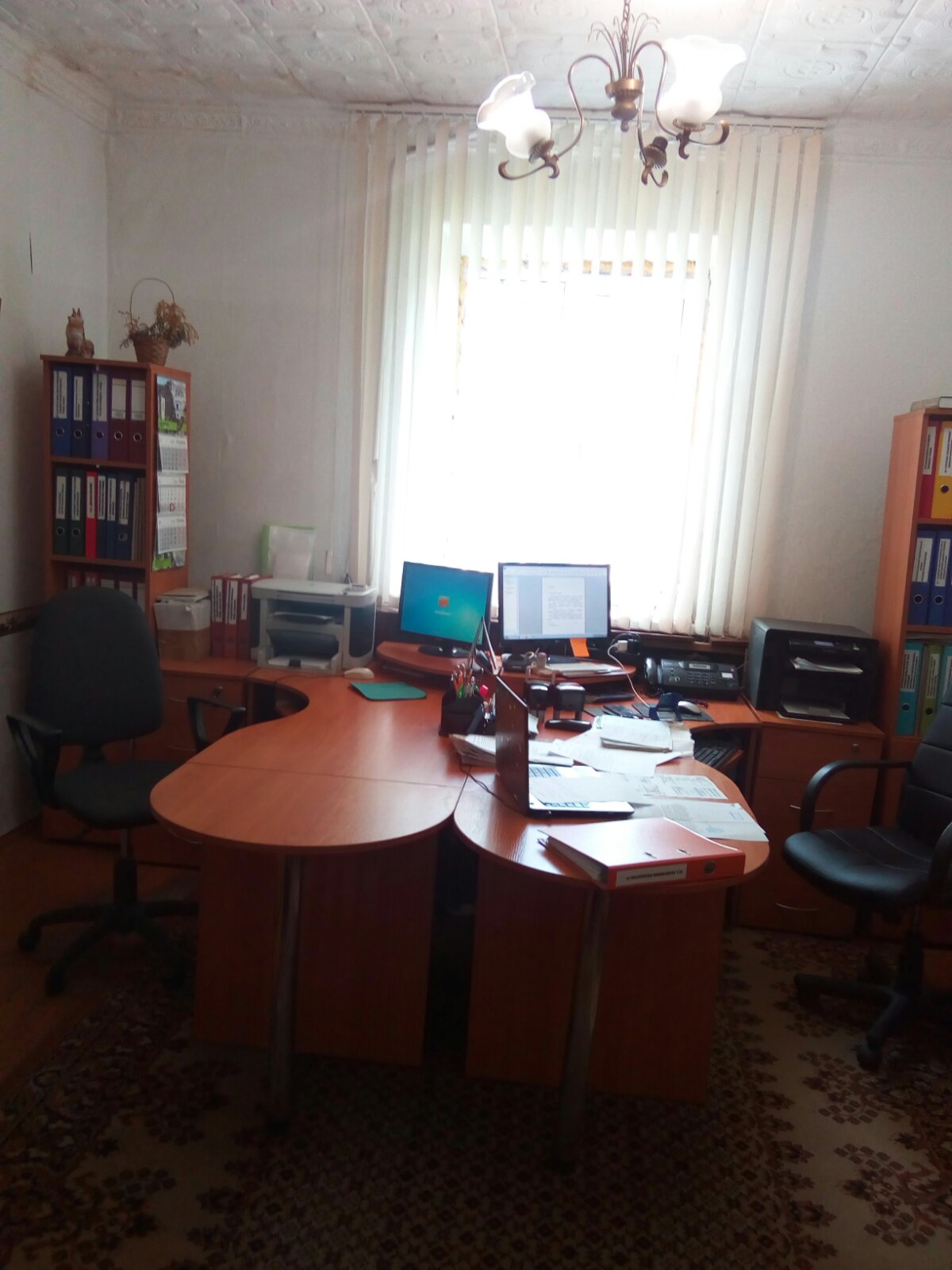 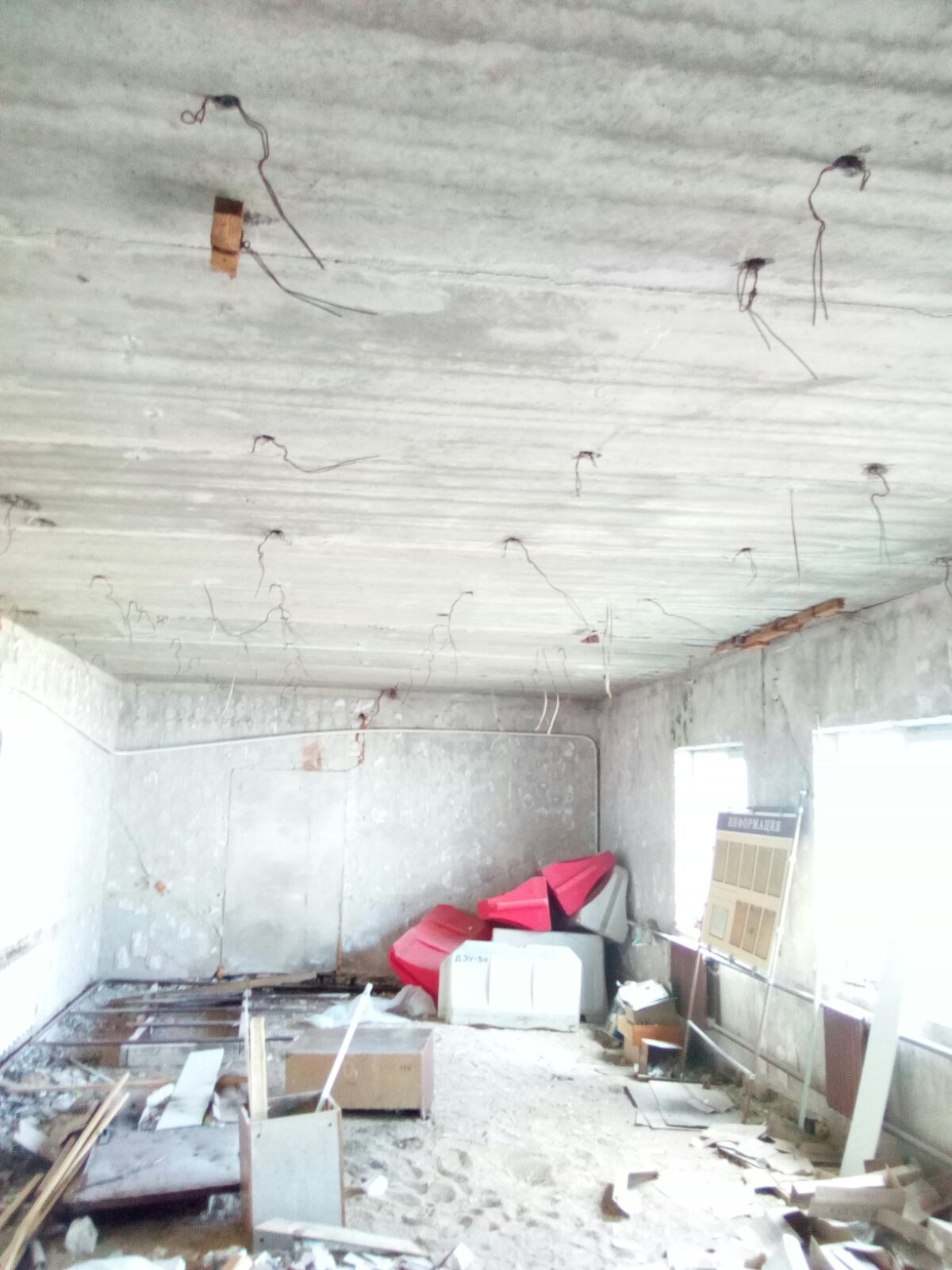 Решение Мостовского районного исполнительного комитета №328 от 31 мая .Решение Мостовского районного исполнительного комитета №328 от 31 мая .Решение Мостовского районного исполнительного комитета №328 от 31 мая .Решение Мостовского районного исполнительного комитета №328 от 31 мая .Решение Мостовского районного исполнительного комитета №328 от 31 мая .Решение Мостовского районного исполнительного комитета №328 от 31 мая .Решение Мостовского районного исполнительного комитета №328 от 31 мая .Решение Мостовского районного исполнительного комитета №328 от 31 мая .Решение Мостовского районного исполнительного комитета №328 от 31 мая .Решение Мостовского районного исполнительного комитета №328 от 31 мая .